School Closure Daily Planning- Garnet  ClassDATEReadingWritingMathematicsTopicTuesday 2nd February2.2.21Class storyTheseus and the MinotaurAsk questions to understand the text. 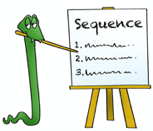 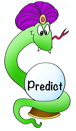 Can you discuss the text with someone near you?What is the text about?Can you highlight any unknown words? What do they mean?What kind of text is it?How do you know?What do you like/dislike about the text?Can you find one key fact from each paragraph? Can you hightlight or underline your key fact?Watch the video and walk around the ancient city of Athens.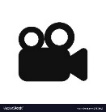 Follow the link to: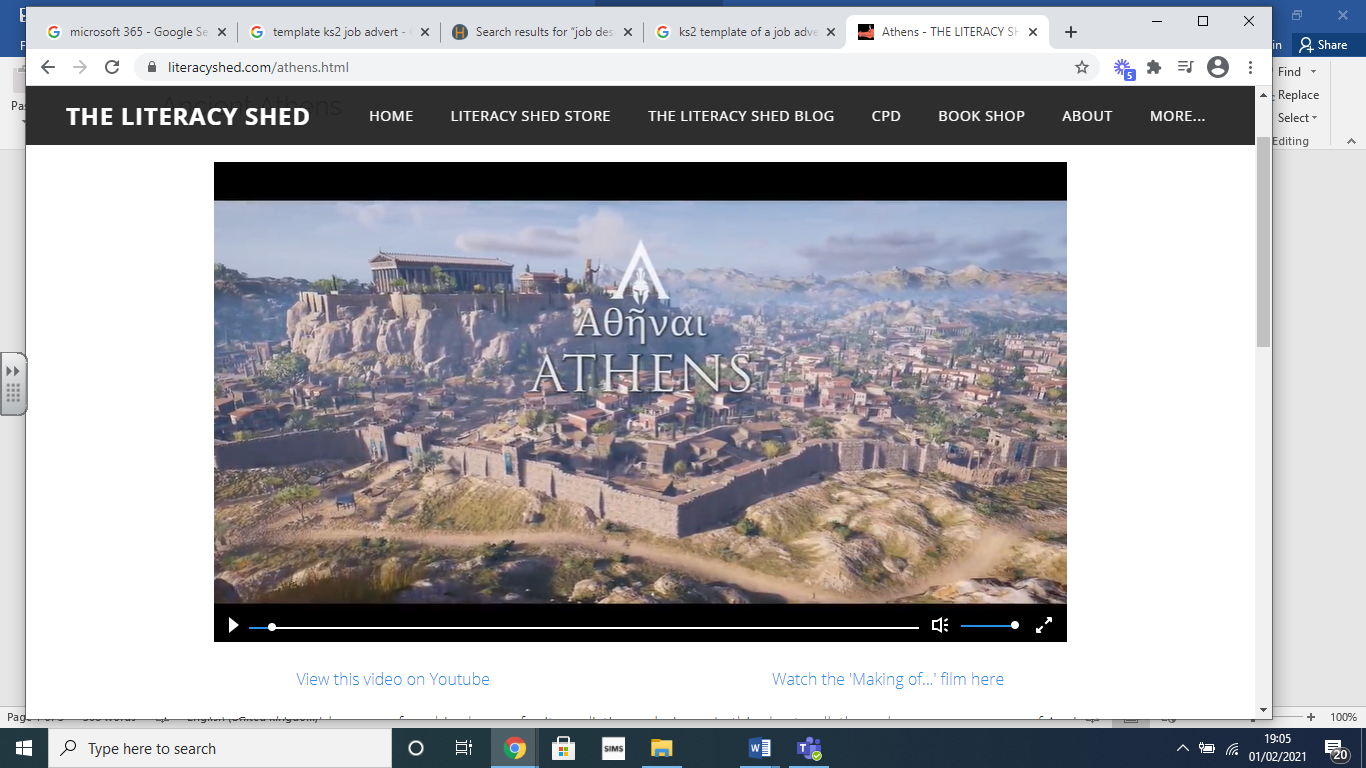 On your journey make a note of all the different jobs –you may have to pause the video to gather the information.Can you:
1. Write a list of the jobs you see.2.On your list can you highlight or underline jobs which we still do today3.Can you choose which job you would like and why it appeals to you.4. Imagine you have a job working in Ancient Athens and you need a new assistant. Can you write a job advert to help you find someone suitable. Can you write a brief job descriptionCan you think of the skills they might need?
The hours they will they will have to work.Use the template to help you with your writing. Remember to think about presentation, using a range of sentences and  punctuation.White rose mathsMultiply 2- digits by 1-digitPlease follow the link and watch the videoTrue or False and extensionPlease complete the True or False questions and the extension.Pixl tables –practise a tricky table.               CricketChance to Shine, lesson 3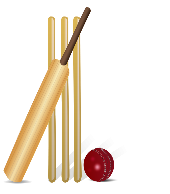              And/ orMake a paper Dragonfly from the story Pandora’s Box.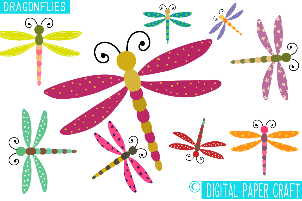 Please follow the link to:https://www.literacyshed.com/story-starters.htmlOnline dictionary -https://kids.wordsmyth.net/we/Maths ideas:
Pixl –practise tables using the AppNrich -https://nrich.maths.org/primaryWorksheets to practise tables: http://www.snappymaths.com/Keeping active:Cosmic kids yoga –mainly on Youtube check with an adultGoNoodle -https://app.gonoodle.com/The Woodland trust - https://www.woodlandtrust.org.uk/support-us/act/your-school/resources/Joe Wicks daily work outCBBC: has lots of programmes from ‘Horrible Histories’ to ‘Operation Ouch’